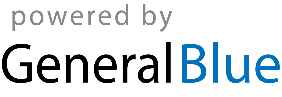 TRAINING CHECKLIST	TRAINING CHECKLIST	TRAINING CHECKLIST	TRAINING CHECKLIST	TRAINING CHECKLIST	TRAINING CHECKLIST	Company Name:Department:Tasks/ActivitiesTasks/ActivitiesTraining DateEmployee NameTrained ByTraining Status